惠州市中心人民医院招聘研究生岗位一、招聘岗位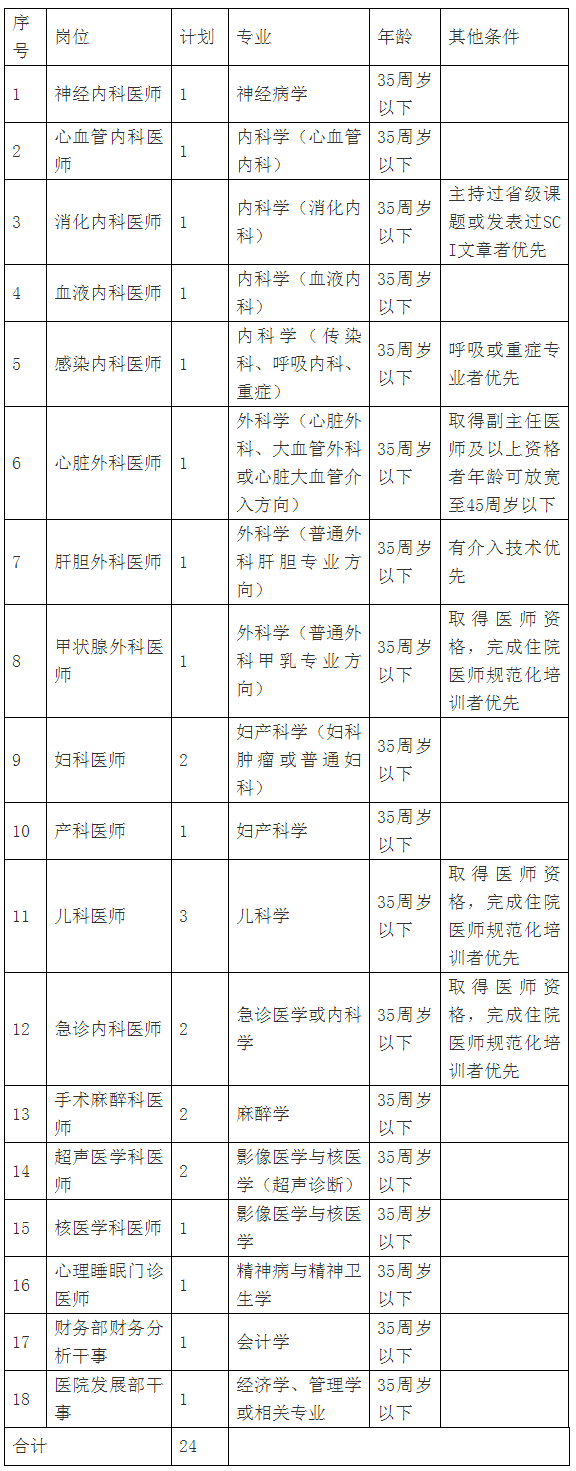 